هُواللّه-جناب مستر دال از من خواهش نگارش چند کلمه بجهت…عبدالبهاءاصلی فارسی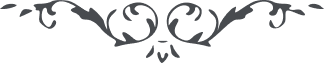 هُواللّه جناب مستر دال از من خواهش نگارش چند کلمه بجهت شما نمودند  الحمدللّه در اين شهر در نهايت روح و ريحان در نزد يارانم   ع ع 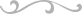 